	                     Пятый созыв                                         		                                                       Тридцать седьмое заседание       В соответствии со ст.35 Регламента Совета городского округа город Октябрьский Республики Башкортостан, Совет городского округа город Октябрьский Республики БашкортостанР Е Ш И Л:Включить в повестку дня тридцать седьмого заседания Совета городского округа город Октябрьский Республики Башкортостан пятого созыва следующие вопросы:Председатель Совета городского округа                                                             		          		 А.А. Имангулов                            г. Октябрьский25 мая 2023 года№ 402       БашЉортостан республиКаhы                  ОКТЯБРЬСКИЙ ЉАЛАhЫ                    Љала округы Советы452620, Октябрьский ҡалаhы,Чапаев урамы, 23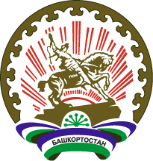 Республика БашкортостанСОВЕТ ГОРОДСКОГО ОКРУГАГОРОД ОКТЯБРЬСКИЙ452620, город Октябрьский, улица Чапаева, 23                    Љарар                          РешениеО повестке дня тридцать седьмого заседания Совета городского округа город Октябрьский Республики Башкортостан пятого созываО повестке дня тридцать седьмого заседания Совета городского округа город Октябрьский Республики Башкортостан пятого созываО повестке дня тридцать седьмого заседания Совета городского округа город Октябрьский Республики Башкортостан пятого созываО повестке дня тридцать седьмого заседания Совета городского округа город Октябрьский Республики Башкортостан пятого созываО повестке дня тридцать седьмого заседания Совета городского округа город Октябрьский Республики Башкортостан пятого созываО внесении изменений в решение Совета городского округа город Октябрьский Республики Башкортостан от 29.01.2015 №391 «Об определении цены и порядка оплаты земельных участков, находящихся в собственности городского округа город Октябрьский Республики Башкортостан при продаже их собственникам зданий, строений и сооружений, расположенных на таких земельных участках».Докладчик: Черкашнев М.А.- первый заместитель главы администрацииОб утверждении отчета об исполнении бюджета городского округа город Октябрьский Республики Башкортостан за 2022 год.Докладчик: Зарипова Н.Т.- заместитель главы администрации по финансовым вопросам.Об установлении размера платы граждан за пользование жилым помещением (платы за наем) для нанимателей жилых помещений по договорам социального найма и договорам найма жилых помещений государственного или муниципального жилищного фонда на 2023 год.Докладчик: Нафиков И.М. - заместитель главы администрации по вопросам жизнеобеспечения.О внесении изменений в решение Совета городского округа город Октябрьский Республики Башкортостан от 13.07.2006 №95 «О флаге городского округа город Октябрьский Республики Башкортостан».Докладчик: Нургалеев Ф.В. – секретарь Совета городского округаО досрочном прекращении полномочий депутата Совета городского округа город Октябрьский Республики Башкортостан пятого созыва Камаева Артура Айратовича.Докладчик: Нургалеев Ф.В. – секретарь Совета городского округа